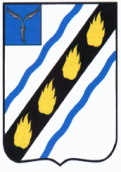 АДМИНИСТРАЦИЯ
ЗОЛОТОСТЕПСКОГО  МУНИЦИПАЛЬНОГО ОБРАЗОВАНИЯСОВЕТСКОГО МУНИЦИПАЛЬНОГО РАЙОНА САРАТОВСКОЙ ОБЛАСТИР А С П О Р Я Ж Е Н И Еот 07.06.2021  №  12-рс.АлександровкаОб утверждении отчета об исполнении  бюджетаЗолотостепского муниципальногообразования за 1 квартал  2021 годаВо исполнения Решения Совета Депутатов Золотостепского муниципального образования «Об утверждении положения о бюджетном процессе в Золотостепском  муниципальном образовании»:1.Утвердить отчет об исполнении  бюджета Золотостепского муниципального образования  за 1 квартал 2021 года согласно приложению.2.Опубликовать сведения об исполнении  бюджета Золотостепского муниципального образования за 1 квартал 2021 года.3.Направить сведения об исполнении  бюджета Золотостепского муниципального образования   за 1 квартал  2021 года в Совет Депутатов Золотостепского муниципального образованияГлава  Золотостепского  муниципального образования                                  А.В.ТрушинПриложение к распоряжению администрации Золотостепского МОот 07.06.2021 г. № 12-р ОТЧЕТ ОБ ИСПОЛНЕНИИ БЮДЖЕТАЗолотостепского МО1. ДОХОДЫ  БЮДЖЕТА2. РАСХОДЫ БЮДЖЕТА3. ИСТОЧНИКИ  ФИНАНСИРОВАНИЯ  ДЕФИЦИТА  БЮДЖЕТАВерно. Специалист администрации Золотостепского муниципального образования: 		А.Т.РахметоваНаименование показателяКод строкиКод дохода по бюджетной классификацииУтвержденные бюджетные назначенияИсполненоНеисполненные назначения123456Доходы бюджета - всего010х7 729 963,761 177 991,546 551 972,22     в том числе:Федеральная налоговая служба010182.0.00.00000.00.0000.0002 597 600,00413 357,332 184 242,67НАЛОГОВЫЕ И НЕНАЛОГОВЫЕ ДОХОДЫ010182.1.00.00000.00.0000.0002 597 600,00413 357,332 184 242,67НАЛОГИ НА ПРИБЫЛЬ, ДОХОДЫ010182.1.01.00000.00.0000.000478 800,00121 533,05357 266,95Налог на доходы физических лиц010182.1.01.02000.01.0000.110478 800,00121 533,05357 266,95Налог на доходы физических лиц с доходов, источником которых является налоговый агент, за исключением доходов, в отношении которых исчисление и уплата налога осуществляются в соответствии со статьями 227, 227.1 и 228 Налогового кодекса Российской Федерации010182.1.01.02010.01.0000.110476 033,00112 932,21363 100,79Налог на доходы физических лиц с доходов, полученных от осуществления деятельности физическими лицами, зарегистрированными в качестве индивидуальных предпринимателей, нотариусов, занимающихся частной практикой, адвокатов, учредивших адвокатские кабинеты, и других лиц, занимающихся частной практикой в соответствии со статьей 227 Налогового кодекса Российской Федерации010182.1.01.02020.01.0000.1101 240,001 240,00Налог на доходы физических лиц с доходов, полученных физическими лицами в соответствии со статьей 228 Налогового кодекса Российской Федерации010182.1.01.02030.01.0000.1101 527,008 600,84-7 073,84НАЛОГИ НА СОВОКУПНЫЙ ДОХОД010182.1.05.00000.00.0000.00022 200,0021 898,76301,24Единый сельскохозяйственный налог010182.1.05.03000.01.0000.11022 200,0021 898,76301,24Единый сельскохозяйственный налог010182.1.05.03010.01.0000.11022 200,0021 898,76301,24НАЛОГИ НА ИМУЩЕСТВО010182.1.06.00000.00.0000.0002 096 600,00269 925,521 826 674,48Налог на имущество физических лиц010182.1.06.01000.00.0000.110341 600,0016 799,83324 800,17Налог на имущество физических лиц, взимаемый по ставкам, применяемым к объектам налогообложения, расположенным в границах сельских поселений010182.1.06.01030.10.0000.110341 600,0016 799,83324 800,17Земельный налог010182.1.06.06000.00.0000.1101 755 000,00253 125,691 501 874,31Земельный налог с организаций010182.1.06.06030.00.0000.110614 248,00200 039,25414 208,75Земельный налог с организаций, обладающих земельным участком, расположенным в границах сельских поселений010182.1.06.06033.10.0000.110614 248,00200 039,25414 208,75Земельный налог с физических лиц010182.1.06.06040.00.0000.1101 140 752,0053 086,441 087 665,56Земельный налог с физических лиц, обладающих земельным участком, расположенным в границах сельских поселений010182.1.06.06043.10.0000.1101 140 752,0053 086,441 087 665,56Администрация Золотостепского муниципального образования Советского муниципального района Саратовской области010304.0.00.00000.00.0000.0005 132 363,76764 634,214 367 729,55НАЛОГОВЫЕ И НЕНАЛОГОВЫЕ ДОХОДЫ010304.1.00.00000.00.0000.0001 632 000,00395 005,671 236 994,33ДОХОДЫ ОТ ИСПОЛЬЗОВАНИЯ ИМУЩЕСТВА, НАХОДЯЩЕГОСЯ В ГОСУДАРСТВЕННОЙ И МУНИЦИПАЛЬНОЙ СОБСТВЕННОСТИ010304.1.11.00000.00.0000.000156 000,0047 104,75108 895,25Доходы, получаемые в виде арендной либо иной платы за передачу в возмездное пользование государственного и муниципального имущества (за исключением имущества бюджетных и автономных учреждений, а также имущества государственных и муниципальных унитарных предприятий, в том числе казенных)010304.1.11.05000.00.0000.12096 000,0025 000,2070 999,80Доходы от сдачи в аренду имущества, находящегося в оперативном управлении органов государственной власти, органов местного самоуправления, органов управления государственными внебюджетными фондами и созданных ими учреждений (за исключением имущества бюджетных и автономных учреждений)010304.1.11.05030.00.0000.12096 000,0025 000,2070 999,80Доходы от сдачи в аренду имущества, находящегося в оперативном управлении органов управления сельских поселений и созданных ими учреждений (за исключением имущества муниципальных бюджетных и автономных учреждений)010304.1.11.05035.10.0000.12096 000,0025 000,2070 999,80Прочие доходы от использования имущества и прав, находящихся в государственной и муниципальной собственности (за исключением имущества бюджетных и автономных учреждений, а также имущества государственных и муниципальных унитарных предприятий, в том числе казенных)010304.1.11.09000.00.0000.12060 000,0022 104,5537 895,45Прочие поступления от использования имущества, находящегося в государственной и муниципальной собственности (за исключением имущества бюджетных и автономных учреждений, а также имущества государственных и муниципальных унитарных предприятий, в том числе казенных)010304.1.11.09040.00.0000.12060 000,0022 104,5537 895,45Прочие поступления от использования имущества, находящегося в собственности сельских поселений (за исключением имущества муниципальных бюджетных и автономных учреждений, а также имущества муниципальных унитарных предприятий, в том числе казенных)010304.1.11.09045.10.0000.12060 000,0022 104,5537 895,45ДОХОДЫ ОТ ОКАЗАНИЯ ПЛАТНЫХ УСЛУГ И КОМПЕНСАЦИИ ЗАТРАТ ГОСУДАРСТВА010304.1.13.00000.00.0000.0001 466 000,00347 340,921 118 659,08Доходы от оказания платных услуг (работ)010304.1.13.01000.00.0000.1301 466 000,00347 340,921 118 659,08Прочие доходы от оказания платных услуг (работ)010304.1.13.01990.00.0000.1301 466 000,00347 340,921 118 659,08Прочие доходы от оказания платных услуг (работ) получателями средств бюджетов сельских поселений010304.1.13.01995.10.0000.1301 466 000,00347 340,921 118 659,08ШТРАФЫ, САНКЦИИ, ВОЗМЕЩЕНИЕ УЩЕРБА010304.1.16.00000.00.0000.00010 000,0010 000,00Штрафы, неустойки, пени, уплаченные в соответствии с законом или договором в случае неисполнения или ненадлежащего исполнения обязательств перед государственным (муниципальным) органом, органом управления государственным внебюджетным фондом, казенным учреждением, Центральным банком Российской Федерации, иной организацией, действующей от имени Российской Федерации010304.1.16.07000.01.0000.14010 000,0010 000,00Иные штрафы, неустойки, пени, уплаченные в соответствии с законом или договором в случае неисполнения или ненадлежащего исполнения обязательств перед государственным (муниципальным) органом, казенным учреждением, Центральным банком Российской Федерации, государственной корпорацией010304.1.16.07090.00.0000.14010 000,0010 000,00Иные штрафы, неустойки, пени, уплаченные в соответствии с законом или договором в случае неисполнения или ненадлежащего исполнения обязательств перед муниципальным органом, (муниципальным казенным учреждением) сельского поселения010304.1.16.07090.10.0000.14010 000,0010 000,00ПРОЧИЕ НЕНАЛОГОВЫЕ ДОХОДЫ010304.1.17.00000.00.0000.000560,00-560,00Невыясненные поступления010304.1.17.01000.00.0000.180560,00-560,00Невыясненные поступления, зачисляемые в бюджеты сельских поселений010304.1.17.01050.10.0000.180560,00-560,00БЕЗВОЗМЕЗДНЫЕ ПОСТУПЛЕНИЯ010304.2.00.00000.00.0000.0003 500 363,76369 628,543 130 735,22БЕЗВОЗМЕЗДНЫЕ ПОСТУПЛЕНИЯ ОТ ДРУГИХ БЮДЖЕТОВ БЮДЖЕТНОЙ СИСТЕМЫ РОССИЙСКОЙ ФЕДЕРАЦИИ010304.2.02.00000.00.0000.0003 500 363,76369 628,543 130 735,22Дотации бюджетам бюджетной системы Российской Федерации010304.2.02.10000.00.0000.150371 300,0092 823,00278 477,00Дотации на выравнивание бюджетной обеспеченности из бюджетов муниципальных районов, городских округов с внутригородским делением010304.2.02.16001.00.0000.150371 300,0092 823,00278 477,00Дотации бюджетам сельских поселений на выравнивание бюджетной обеспеченности из бюджетов муниципальных районов010304.2.02.16001.10.0000.150371 300,0092 823,00278 477,00Субвенции бюджетам бюджетной системы Российской Федерации010304.2.02.30000.00.0000.150234 200,0038 496,53195 703,47Субвенции бюджетам на осуществление первичного воинского учета на территориях, где отсутствуют военные комиссариаты010304.2.02.35118.00.0000.150234 200,0038 496,53195 703,47Субвенции бюджетам сельских поселений на осуществление первичного воинского учета на территориях, где отсутствуют военные комиссариаты010304.2.02.35118.10.0000.150234 200,0038 496,53195 703,47Иные межбюджетные трансферты010304.2.02.40000.00.0000.1502 894 863,76238 309,012 656 554,75Межбюджетные трансферты, передаваемые бюджетам муниципальных образований на осуществление части полномочий по решению вопросов местного значения в соответствии с заключенными соглашениями010304.2.02.40014.00.0000.1502 894 863,76238 309,012 656 554,75Межбюджетные трансферты, передаваемые бюджетам сельских поселений из бюджетов муниципальных районов на осуществление части полномочий по решению вопросов местного значения в соответствии с заключенными соглашениями010304.2.02.40014.10.0000.1502 894 863,76238 309,012 656 554,75Наименование показателяКод строкиКод расхода по бюджетной классификацииУтвержденные бюджетные назначенияИсполненоНеисполненные назначения123456Расходы бюджета - всего200х7 889 485,261 205 955,646 683 529,62     в том числе:Администрация Золотостепского муниципального образования Советского муниципального района Саратовской области200304.0000.0000000000.0007 889 485,261 205 955,646 683 529,62ОБЩЕГОСУДАРСТВЕННЫЕ ВОПРОСЫ200304.0100.0000000000.0002 267 412,96484 562,491 782 850,47Функционирование высшего должностного лица субъекта Российской Федерации и муниципального образования200304.0102.0000000000.000600 000,00101 998,68498 001,32Выполнение функций органами местного самоуправления200304.0102.8100000000.000600 000,00101 998,68498 001,32Обеспечение деятельности органов местного самоуправления200304.0102.8130000000.000600 000,00101 998,68498 001,32Расходы на обеспечение деятельности главы муниципального образования200304.0102.8130002000.000600 000,00101 998,68498 001,32Фонд оплаты труда государственных (муниципальных) органов и взносы по обязательному социальному страхованию200304.0102.8130002000.121470 400,0078 340,00392 060,00Взносы по обязательному социальному страхованию на выплаты денежного содержания и иные выплаты работникам государственных (муниципальных) органов200304.0102.8130002000.129129 600,0023 658,68105 941,32Функционирование Правительства Российской Федерации, высших исполнительных органов государственной власти субъектов Российской Федерации, местных администраций200304.0104.0000000000.0001 058 800,00239 688,95819 111,05Выполнение функций органами местного самоуправления200304.0104.8100000000.0001 055 598,79236 487,74819 111,05Обеспечение деятельности органов местного самоуправления200304.0104.8130000000.0001 055 598,79236 487,74819 111,05Расходы на обеспечение деятельности центрального аппарата200304.0104.8130002200.0001 035 598,79236 487,74799 111,05Фонд оплаты труда государственных (муниципальных) органов и взносы по обязательному социальному страхованию200304.0104.8130002200.121840 000,00181 634,20658 365,80Взносы по обязательному социальному страхованию на выплаты денежного содержания и иные выплаты работникам государственных (муниципальных) органов200304.0104.8130002200.129195 598,7954 853,54140 745,25Уплата земельного налога, налога на имущество и транспортного налога органами местного самоуправления200304.0104.8130006100.00020 000,0020 000,00Уплата налога на имущество организаций и земельного налога200304.0104.8130006100.85120 000,0020 000,00Расходы по исполнению отдельных обязательств200304.0104.8700000000.0003 201,213 201,21Исполнение судебных решений, не связанных с погашением кредиторской задолженности200304.0104.8720000000.0003 201,213 201,21Расходы по исполнительным листам200304.0104.8720094100.0003 201,213 201,21Уплата иных платежей200304.0104.8720094100.8533 201,213 201,21Резервные фонды200304.0111.0000000000.00010 000,0010 000,00Расходы по исполнению отдельных обязательств200304.0111.8700000000.00010 000,0010 000,00Средства резервного фонда200304.0111.8730000000.00010 000,0010 000,00Средства резервного фонда из местных бюджетов200304.0111.8730094200.00010 000,0010 000,00Резервные средства200304.0111.8730094200.87010 000,0010 000,00Другие общегосударственные вопросы200304.0113.0000000000.000598 612,96142 874,86455 738,10Муниципальная программа "Обеспечение первичных мер пожарной безопасности Золотостепского муниципального образования на 2019-2023 годы"200304.0113.1700000000.0005 000,005 000,00Основное мероприятие "Обеспечение необходимых условий для реализации полномочия по обеспечению первичных мер пожарной безопасности"200304.0113.1700100000.0005 000,005 000,00Повышение системы защиты жизни и здоровья населения муниципального образования от пожаров и их последствий200304.0113.17001V0000.0005 000,005 000,00Прочая закупка товаров, работ и услуг для обеспечения государственных (муниципальных) нужд200304.0113.17001V0000.2445 000,005 000,00Муниципальная программа "Развитие муниципальной службы в администрации Золотостепского муниципального образования на 2019-2023 годы"200304.0113.2800000000.000529 627,67134 262,61395 365,06Основное мероприятие "Создание условий для развития муниципальной службы в Золотостепском муниципальном образовании"200304.0113.2800100000.000529 627,67134 262,61395 365,06Повышение эффективности и результативности муниципальной службы200304.0113.28001V0000.000529 627,67134 262,61395 365,06Прочая закупка товаров, работ и услуг для обеспечения государственных (муниципальных) нужд200304.0113.28001V0000.244344 326,6098 815,31245 511,29Закупка энергетических ресурсов200304.0113.28001V0000.247185 301,0735 447,30149 853,77Муниципальная программа "Улучшение условий и охраны труда в администрации Золотостепского муниципального образования на 2020-2023 годы"200304.0113.7200000000.0005 000,005 000,00Основное мероприятие "Приведение условий труда в соответствие с государственными нормативными требованиями охраны труда, улучшение условий труда"200304.0113.7200100000.0005 000,005 000,00Создание условий, обеспечивающих сохранение жизни и здоровья работников в процессе трудовой деятельности200304.0113.72001V0000.0005 000,005 000,00Прочая закупка товаров, работ и услуг для обеспечения государственных (муниципальных) нужд200304.0113.72001V0000.2445 000,005 000,00Муниципальная программа "Проведение мероприятий на территории Золотостепского муниципального образования Советского муниципального района в связи с памятными событиями, знаменательными и юбилейными датами на 2021-2023 годы"200304.0113.7600000000.00020 000,001 360,0018 640,00Основное мероприятие "Усовершенствование системы работы при проведении организационных мероприятий на территории Золотостепского муниципального образования"200304.0113.7600100000.00020 000,001 360,0018 640,00Повышение уровня организации подготовки и проведения значимых для Золотостепского муниципального образования мероприятий200304.0113.76001V0000.00020 000,001 360,0018 640,00Прочая закупка товаров, работ и услуг для обеспечения государственных (муниципальных) нужд200304.0113.76001V0000.24420 000,001 360,0018 640,00Мероприятия в сфере приватизации и продажи муниципального имущества200304.0113.8400000000.00031 733,0431 733,04Оценка недвижимости, признание прав и регулирования отношений по государственной и муниципальной собственности200304.0113.8400006600.00027 000,0027 000,00Прочая закупка товаров, работ и услуг для обеспечения государственных (муниципальных) нужд200304.0113.8400006600.24427 000,0027 000,00Содержание и обслуживание казны200304.0113.8400006700.0004 733,044 733,04Прочая закупка товаров, работ и услуг для обеспечения государственных (муниципальных) нужд200304.0113.8400006700.2444 733,044 733,04Расходы по исполнению отдельных обязательств200304.0113.8700000000.0007 252,257 252,25Выполнение прочих обязательств200304.0113.8710000000.0002 766,962 766,96Уплата членских взносов в Ассоциацию "Совет муниципальных образований Саратовской области"200304.0113.8710094000.0002 766,962 766,96Уплата иных платежей200304.0113.8710094000.8532 766,962 766,96Погашение просроченной кредиторской задолженности200304.0113.8740000000.0004 485,294 485,29Погашение кредиторской задолженности прошлых лет, в том числе по программным мероприятиям200304.0113.8740094500.0004 485,294 485,29Прочая закупка товаров, работ и услуг для обеспечения государственных (муниципальных) нужд200304.0113.8740094500.2444 485,294 485,29НАЦИОНАЛЬНАЯ ОБОРОНА200304.0200.0000000000.000234 200,0038 496,53195 703,47Мобилизационная и вневойсковая подготовка200304.0203.0000000000.000234 200,0038 496,53195 703,47Межбюджетные трансферты200304.0203.8600000000.000234 200,0038 496,53195 703,47Осуществление переданных полномочий Российской Федерации за счет субвенций из федерального бюджета200304.0203.8650000000.000234 200,0038 496,53195 703,47Осуществление первичного воинского учета на территориях, где отсутствуют военные комиссариаты200304.0203.8650051180.000234 200,0038 496,53195 703,47Фонд оплаты труда государственных (муниципальных) органов и взносы по обязательному социальному страхованию200304.0203.8650051180.121180 000,0030 444,00149 556,00Взносы по обязательному социальному страхованию на выплаты денежного содержания и иные выплаты работникам государственных (муниципальных) органов200304.0203.8650051180.12954 200,008 052,5346 147,47НАЦИОНАЛЬНАЯ ЭКОНОМИКА200304.0400.0000000000.0003 534 781,59255 258,673 279 522,92Топливно-энергетический комплекс200304.0402.0000000000.000629 917,8316 949,66612 968,17Муниципальная программа "Энергосбережение и повышение энергетической эффективности в Золотостепском муниципальном образовании Советского муниицпального района на 2021-2023 годы"200304.0402.7400000000.000629 917,8316 949,66612 968,17Основное мероприятие "Повышение эффективности использования топливно=энергетических ресурсов"200304.0402.7400100000.000629 917,8316 949,66612 968,17Снижение внутреннего потребления энергоресурсов за счет энергосбережения200304.0402.74001V0000.000629 917,8316 949,66612 968,17Прочая закупка товаров, работ и услуг для обеспечения государственных (муниципальных) нужд200304.0402.74001V0000.244629 917,8316 949,66612 968,17Дорожное хозяйство (дорожные фонды)200304.0409.0000000000.0002 627 500,00158 100,002 469 400,00Муниципальная программа "Повышение безопасности дорожного движения в Золотостепском муниципальном образовании на 2020-2023 годы"200304.0409.7300000000.0002 627 500,00158 100,002 469 400,00Основное мероприятие "Сокращение количества ДТП и снижение их тяжести, а также сокращение лиц, пострадавших в результате дорожно-транспортных происшествий"200304.0409.7300100000.0002 627 500,00158 100,002 469 400,00Снижение рисков возникновения дорожно-транспортных происшествий, происходящих по техническим причинам, совершенствование систем организации, управления и контроля дорожного движения200304.0409.73001D4300.0001 278 500,00158 100,001 120 400,00Прочая закупка товаров, работ и услуг для обеспечения государственных (муниципальных) нужд200304.0409.73001D4300.2441 278 500,00158 100,001 120 400,00Обеспечение капитального ремонта, ремонта и содержания автомобильных дорог общего пользования местного значения сельского поселения за счет средств муниципального дорожного фонда (транспортный налог)200304.0409.73001D4400.0001 349 000,001 349 000,00Прочая закупка товаров, работ и услуг для обеспечения государственных (муниципальных) нужд200304.0409.73001D4400.2441 349 000,001 349 000,00Другие вопросы в области национальной экономики200304.0412.0000000000.000277 363,7680 209,01197 154,75Мероприятия в сфере приватизации и продажи муниципального имущества200304.0412.8400000000.00010 000,0010 000,00Мероприятия по землеустройству и землепользованию200304.0412.8400006800.00010 000,0010 000,00Прочая закупка товаров, работ и услуг для обеспечения государственных (муниципальных) нужд200304.0412.8400006800.24410 000,0010 000,00Расходы по исполнению отдельных обязательств200304.0412.8700000000.000267 363,7680 209,01187 154,75Расходы на осуществление части полномочий по решению вопросов местного значения в соответствии с заключенными соглашениями (в части финансирования подготовки правил землепользования и застройки сельских поселений)200304.0412.8780060500.000267 363,7680 209,01187 154,75Прочая закупка товаров, работ и услуг для обеспечения государственных (муниципальных) нужд200304.0412.8780060500.244267 363,7680 209,01187 154,75ЖИЛИЩНО-КОММУНАЛЬНОЕ ХОЗЯЙСТВО200304.0500.0000000000.0001 853 090,71427 637,951 425 452,76Коммунальное хозяйство200304.0502.0000000000.000651 958,71123 198,45528 760,26Муниципальная программа "Устойчивое развитие сельских территорий Золотостепского муниципального образования"200304.0502.7100000000.00082 000,0082 000,00Основное мероприятие "Обеспечение населения Золотостепского муниципального образования хозяйственно-питьевым водоснабжением"200304.0502.7100100000.00082 000,0082 000,00Реализация основного мероприятия200304.0502.71001V0000.00082 000,0082 000,00Прочая закупка товаров, работ и услуг для обеспечения государственных (муниципальных) нужд200304.0502.71001V0000.24482 000,0082 000,00Обеспечение деятельности муниципальных учреждений и иных некоммерческих организаций (оказание муниципальных услуг, выполнение работ)200304.0502.8300000000.000569 958,71123 198,45446 760,26Обеспечение деятельности прочих учреждений (централизованные бухгалтерии, методические объединения, группы хозяйственного обслуживания)200304.0502.8380000000.000569 958,71123 198,45446 760,26Расходы на обеспечение деятельности муниципальных казенных учреждений200304.0502.8380004200.000569 958,71123 198,45446 760,26Прочая закупка товаров, работ и услуг для обеспечения государственных (муниципальных) нужд200304.0502.8380004200.244193 000,0062 600,00130 400,00Закупка энергетических ресурсов200304.0502.8380004200.247376 958,7160 598,45316 360,26Благоустройство200304.0503.0000000000.000290 000,0046 617,60243 382,40Муниципальная программа "Благоустройство территории Золотостепского муниципального образования на 2019-2023 годы"200304.0503.7500000000.000290 000,0046 617,60243 382,40Основное мероприятие "Совершенствование системы комплексного благоустройства Золотостепского муниципльного образования"200304.0503.7500100000.000290 000,0046 617,60243 382,40Уличное освещение200304.0503.75001V1000.000190 000,0046 617,60143 382,40Закупка энергетических ресурсов200304.0503.75001V1000.247190 000,0046 617,60143 382,40Прочие мероприятия по благоустройству200304.0503.75001V6000.000100 000,00100 000,00Прочая закупка товаров, работ и услуг для обеспечения государственных (муниципальных) нужд200304.0503.75001V6000.244100 000,00100 000,00Другие вопросы в области жилищно-коммунального хозяйства200304.0505.0000000000.000911 132,00257 821,90653 310,10Обеспечение деятельности муниципальных учреждений и иных некоммерческих организаций (оказание муниципальных услуг, выполнение работ)200304.0505.8300000000.000911 132,00257 821,90653 310,10Обеспечение деятельности прочих учреждений (централизованные бухгалтерии, методические объединения, группы хозяйственного обслуживания)200304.0505.8380000000.000911 132,00257 821,90653 310,10Расходы на обеспечение деятельности муниципальных казенных учреждений200304.0505.8380004200.000911 132,00257 821,90653 310,10Фонд оплаты труда казенных учреждений и взносы по обязательному социальному страхованию200304.0505.8380004200.111582 500,00160 286,18422 213,82Взносы по обязательному социальному страхованию на выплаты по оплате труда работников и иные выплаты работникам казенных учреждений200304.0505.8380004200.119175 900,0034 046,36141 853,64Прочая закупка товаров, работ и услуг для обеспечения государственных (муниципальных) нужд200304.0505.8380004200.244152 732,0063 489,3689 242,64Результат исполнения бюджета (дефицит / профицит)450х-159 521,50-27 964,10Наименование показателяКод строкиКод источника финансирования дефицита бюджета по бюджетной классификацииУтвержденные бюджетные назначенияИсполнено12345Источники финансирования дефицита бюджета - всего500х159 521,5027 964,10     в том числе:источники внутреннего финансирования бюджета520х       из них:520источники внешнего финансирования бюджета620х       из них:620Изменение остатков средств700000.01.05.00.00.00.0000.000159 521,5027 964,10 - увеличение остатков средств, всего710000.01.05.00.00.00.0000.500-7 729 963,76-1 229 454,75Увеличение прочих остатков средств бюджетов710000.01.05.02.00.00.0000.500-7 729 963,76-1 229 454,75Увеличение прочих остатков денежных средств бюджетов710000.01.05.02.01.00.0000.510-7 729 963,76-1 229 454,75Увеличение прочих остатков денежных средств бюджетов сельских поселений710000.01.05.02.01.10.0000.510-7 729 963,76-1 229 454,75 - уменьшение остатков средств, всего720000.01.05.00.00.00.0000.6007 889 485,261 257 418,85Уменьшение прочих остатков средств бюджетов720000.01.05.02.00.00.0000.6007 889 485,261 257 418,85Уменьшение прочих остатков денежных средств бюджетов720000.01.05.02.01.00.0000.6107 889 485,261 257 418,85Уменьшение прочих остатков денежных средств бюджетов сельских поселений720000.01.05.02.01.10.0000.6107 889 485,261 257 418,85